Lesson 5: Tiny House: CostLet’s calculate the cost of finishing a room in a tiny house.Warm-up: Estimation Exploration: Cost of a RoomWhat is the cost of all the labeled items in the bus?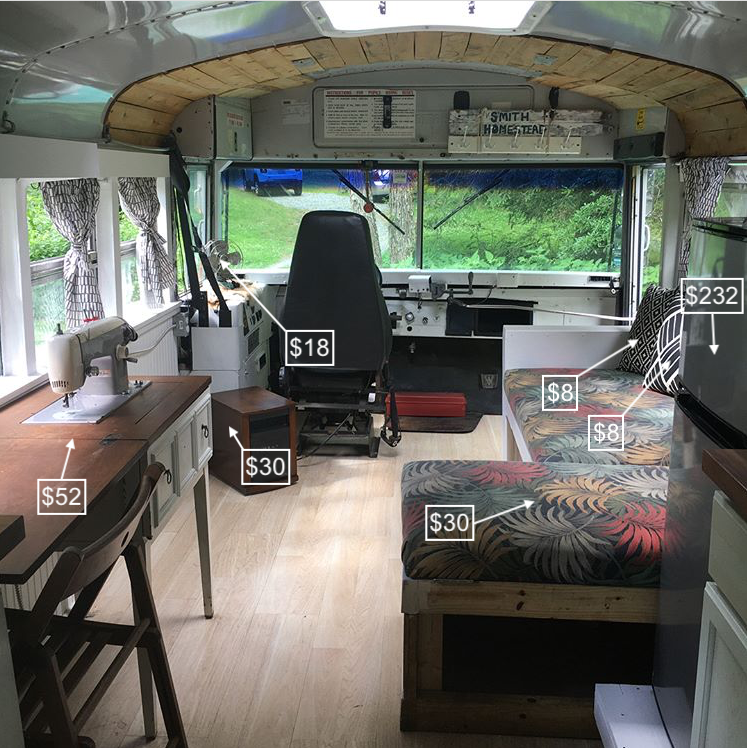 Record an estimate that is:5.1: What’s the Cost?Choose a room from your tiny house to finish. Use the cost sheet to calculate the cost of finishing the room in your tiny house. Your budget is $1,000.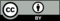 © CC BY 2021 Illustrative Mathematics®too lowabout righttoo highitemcostflooring:
 tile
 wood
 carpet
$5 for each square foot
$4 for each square foot
$2 for each square footpaint$25 for each gallon (up to 400 square feet)bathroom plumbing$379toilet$138bathroom sink and faucet$112kitchen plumbing$253kitchen sink and faucet$227cabinets$90 for each footshelving$20 for each footdishes, cups, forks, spoons, etc.Prices vary. Research or estimate cost.dishwasher$389portable stove$174furniturePrices vary. Research or estimate cost.compact washer/dryer combination$225bed$189